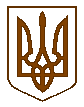 ПЕРВОМАЙСЬКА МІСЬКА РАДАМИКОЛАЇВСЬКОЇ ОБЛАСТІВИКОНАВЧИЙ КОМІТЕТП Р О Т О К О Л засідання виконавчого комітету міської радивід     10.05.2024    № 5м. ПервомайськУ засіданні взяли участь члени виконавчого комітету міської ради:Головує   ДЕМЧЕНКО Олег -   міський  головаАНТОНЮК Олександр, БАДЕРА Олександр, БАЖАН Олександр, БИЧКОВ Анатолій, БОНДАРЧУК Сергій, ДАНИЛЬЧЕНКО Тетяна, КОНУП Олег, ЛИСИЙ Олександр, МАЛІШЕВСЬКИЙ Дмитро, МИХАЙЛЮК Володимир, РЯБЧЕНКО Володимир.                 Відсутні члени виконавчого комітету міської ради: БРЕНГАЧ Олександр, МЕДВЕДЧУК Михайло, СУРГАЙ Сергій.
Присутні на засіданні виконавчого комітету міської ради:                                                    (Рішення виконкому № 295)Міський голова                                                                          Олег ДЕМЧЕНКОКеруючий справами виконавчого комітету міської ради                                                    Тетяна  ДАНИЛЬЧЕНКО    Місце проведення –
    зал засідань виконкомуЗасідання почалося о 10 год. 00 хв.Засідання закінчилося о 11 год. 40 хв.АЛБУЛ АнтонінаАЛБУЛ Антонінарадник, консультант міського голови  (1-58);радник, консультант міського голови  (1-58);ВАЛЮКОВА МаринаВАЛЮКОВА Маринаначальник відділу прес-служби апарату виконавчого комітету міської ради (1-58);начальник відділу прес-служби апарату виконавчого комітету міської ради (1-58);ГОТКА Віктор                             ГОТКА Віктор                             директор КНП «Первомайська                                                        центральна районна лікарня» (1);директор КНП «Первомайська                                                        центральна районна лікарня» (1);ДАВИДОВА  ГалинаДАВИДОВА  Галинаголовна редакторка онлайн-видання  «Гард сіті» (1-58);головна редакторка онлайн-видання  «Гард сіті» (1-58);ЗАРИЦЬКА ОленаЗАРИЦЬКА ТетянаКАЛКУТІНА Наталія       КРАВЧЕНКО ЛарисаЗАРИЦЬКА ОленаЗАРИЦЬКА ТетянаКАЛКУТІНА Наталія       КРАВЧЕНКО Ларисаначальник   управління юридичної, кадрової та мобілізаційно-оборонної роботи апарату виконавчого комітету міської ради (1-58) ; начальник управління економіки апарату виконавчого комітету міської ради  (4-5);в.о. начальника   КП «Архітектурно – планувальне бюро» (5);в.о. начальника управління «Служба у справах дітей» міської ради (16-47);начальник   управління юридичної, кадрової та мобілізаційно-оборонної роботи апарату виконавчого комітету міської ради (1-58) ; начальник управління економіки апарату виконавчого комітету міської ради  (4-5);в.о. начальника   КП «Архітектурно – планувальне бюро» (5);в.о. начальника управління «Служба у справах дітей» міської ради (16-47);ЛІТВІНЕНКО ОлексійЛІТВІНЕНКО Олексійначальник управління комунальної власності та земельних відносин міської ради (48-51);начальник управління комунальної власності та земельних відносин міської ради (48-51);МАХОНІНА Олена   НЕДЄЛКОВА      Алла                    МАХОНІНА Олена   НЕДЄЛКОВА      Алла                    завідувач  сектору контролю та організаційної роботи апарату виконавчого комітету міської ради (12);начальник відділу фінансів невиробничої сфери фінансового управління міської ради (1);завідувач  сектору контролю та організаційної роботи апарату виконавчого комітету міської ради (12);начальник відділу фінансів невиробничої сфери фінансового управління міської ради (1);ПОЛІЩУК ОльгаОБОЛЕНСЬКА Тетяна               ОЛІШЕВСЬКА Наталія             ПРУДИУС СвітланаПОЛІЩУК ОльгаОБОЛЕНСЬКА Тетяна               ОЛІШЕВСЬКА Наталія             ПРУДИУС Світлананачальник управління соціального захисту населення міської ради (1, 6-12);директор КП «Первомайський міський центр первинної медико-санітарної допомоги» (1);начальник управління культури,                                                        національностей, релігій, молоді та спорту                             міської ради (1, 13);заступник начальника фінансового управління міської ради (1);начальник управління соціального захисту населення міської ради (1, 6-12);директор КП «Первомайський міський центр первинної медико-санітарної допомоги» (1);начальник управління культури,                                                        національностей, релігій, молоді та спорту                             міської ради (1, 13);заступник начальника фінансового управління міської ради (1);ТКАЧУК СвітланаЧЕКРИЖОВ ОлегТКАЧУК СвітланаЧЕКРИЖОВ Олегначальник управління освіти міської ради (1, 14);директор КНП «Первомайська центральна міська багатопрофільна лікарня (1);начальник управління освіти міської ради (1, 14);директор КНП «Первомайська центральна міська багатопрофільна лікарня (1);ЯГНЮК ОльгаЯНІШЕВСЬКА Руслана             ЯГНЮК ОльгаЯНІШЕВСЬКА Руслана             начальник загального відділу апарату виконавчого комітету міської ради (1-58);начальник управління державної казначейської служби України у Первомайському районі Миколаївської області (1).начальник загального відділу апарату виконавчого комітету міської ради (1-58);начальник управління державної казначейської служби України у Первомайському районі Миколаївської області (1).         Міський голова ДЕМЧЕНКО Олег наголосив на тому, що необхідно затвердити порядок денний засідання виконавчого комітету міської ради. Пропозицій щодо змін та доповнень до порядку денного засідання виконавчого комітету міської ради не надійшло.         По даній пропозиції проведено голосування.Результати голосування:         Міський голова ДЕМЧЕНКО Олег наголосив на тому, що необхідно затвердити порядок денний засідання виконавчого комітету міської ради. Пропозицій щодо змін та доповнень до порядку денного засідання виконавчого комітету міської ради не надійшло.         По даній пропозиції проведено голосування.Результати голосування:         Міський голова ДЕМЧЕНКО Олег наголосив на тому, що необхідно затвердити порядок денний засідання виконавчого комітету міської ради. Пропозицій щодо змін та доповнень до порядку денного засідання виконавчого комітету міської ради не надійшло.         По даній пропозиції проведено голосування.Результати голосування:         Міський голова ДЕМЧЕНКО Олег наголосив на тому, що необхідно затвердити порядок денний засідання виконавчого комітету міської ради. Пропозицій щодо змін та доповнень до порядку денного засідання виконавчого комітету міської ради не надійшло.         По даній пропозиції проведено голосування.Результати голосування:           Міський голова ДЕМЧЕНКО Олег запропонував затвердити порядок денний засідання виконавчого комітету міської ради:           Міський голова ДЕМЧЕНКО Олег запропонував затвердити порядок денний засідання виконавчого комітету міської ради:           Міський голова ДЕМЧЕНКО Олег запропонував затвердити порядок денний засідання виконавчого комітету міської ради:           Міський голова ДЕМЧЕНКО Олег запропонував затвердити порядок денний засідання виконавчого комітету міської ради:1.Про виконання бюджету Первомайської міської  територіальної громади за  І квартал  2024 року.Про виконання бюджету Первомайської міської  територіальної громади за  І квартал  2024 року.Про виконання бюджету Первомайської міської  територіальної громади за  І квартал  2024 року.2.Про підсумки роботи житлово - комунального господарства Первомайської міської територіальної громади в осінньо- зимовий  період 2023- 2024 років.Про підсумки роботи житлово - комунального господарства Первомайської міської територіальної громади в осінньо- зимовий  період 2023- 2024 років.Про підсумки роботи житлово - комунального господарства Первомайської міської територіальної громади в осінньо- зимовий  період 2023- 2024 років.3.Про заходи щодо підготовки житлово- комунального господарства Первомайської міської територіальної громади до роботи  в осінньо - зимовий  період 2024- 2025 років.Про заходи щодо підготовки житлово- комунального господарства Первомайської міської територіальної громади до роботи  в осінньо - зимовий  період 2024- 2025 років.Про заходи щодо підготовки житлово- комунального господарства Первомайської міської територіальної громади до роботи  в осінньо - зимовий  період 2024- 2025 років.4.Про стан фінансово-господарської діяльності комунального підприємства Первомайської міської ради «Управління пасажирських перевезень».Про стан фінансово-господарської діяльності комунального підприємства Первомайської міської ради «Управління пасажирських перевезень».Про стан фінансово-господарської діяльності комунального підприємства Первомайської міської ради «Управління пасажирських перевезень».5.Про стан фінансово-господарської діяльності коммунального підприємства Первомайської міської ради «Архітектурно-
планувальне бюро».Про стан фінансово-господарської діяльності коммунального підприємства Первомайської міської ради «Архітектурно-
планувальне бюро».Про стан фінансово-господарської діяльності коммунального підприємства Первомайської міської ради «Архітектурно-
планувальне бюро».6.Про хід виконання рішення виконавчого комітету міської ради від 10.07.2020 року № 236 «Про затвердження Порядку взаємодії суб’єктів, що здійснюють заходи у сфері запобігання та протидії домашньому насильству і насильству за ознакою статті» за І квартал 2024 року.Про хід виконання рішення виконавчого комітету міської ради від 10.07.2020 року № 236 «Про затвердження Порядку взаємодії суб’єктів, що здійснюють заходи у сфері запобігання та протидії домашньому насильству і насильству за ознакою статті» за І квартал 2024 року.Про хід виконання рішення виконавчого комітету міської ради від 10.07.2020 року № 236 «Про затвердження Порядку взаємодії суб’єктів, що здійснюють заходи у сфері запобігання та протидії домашньому насильству і насильству за ознакою статті» за І квартал 2024 року.7.Про організацію роботи комітету забезпечення доступності осіб з інвалідністю та інших маломобільних груп населення до об`єктів соціальної та інженерно-транспортної інфраструктури при виконавчому комітеті міської ради.Про організацію роботи комітету забезпечення доступності осіб з інвалідністю та інших маломобільних груп населення до об`єктів соціальної та інженерно-транспортної інфраструктури при виконавчому комітеті міської ради.Про організацію роботи комітету забезпечення доступності осіб з інвалідністю та інших маломобільних груп населення до об`єктів соціальної та інженерно-транспортної інфраструктури при виконавчому комітеті міської ради.8.Про проведення в Первомайській міській територіальній громаді
Дня скорботи і вшанування пам’яті жертв війни в Україні. Про проведення в Первомайській міській територіальній громаді
Дня скорботи і вшанування пам’яті жертв війни в Україні. Про проведення в Первомайській міській територіальній громаді
Дня скорботи і вшанування пам’яті жертв війни в Україні. 9.Про відзначення в Первомайській міській територіальній громаді Дня пам'яті жертв політичних репресій.Про відзначення в Первомайській міській територіальній громаді Дня пам'яті жертв політичних репресій.Про відзначення в Первомайській міській територіальній громаді Дня пам'яті жертв політичних репресій.10.Про внесення змін до рішення виконавчого комітету від 14.04.2023 року № 151 «Про утворення робочої  групи з питань створення безбар’єрного простору  у Первомайській міській територіальній громаді».Про внесення змін до рішення виконавчого комітету від 14.04.2023 року № 151 «Про утворення робочої  групи з питань створення безбар’єрного простору  у Первомайській міській територіальній громаді».Про внесення змін до рішення виконавчого комітету від 14.04.2023 року № 151 «Про утворення робочої  групи з питань створення безбар’єрного простору  у Первомайській міській територіальній громаді».11Про внесення змін в рішення виконавчого комітету від 19.03.2024 року № 203 «Про створення комісії по перевірці осіб, які розмістили внутрішньо переміщених осіб у власних домогосподарствах Первомайської міської територіальної громади».Про внесення змін в рішення виконавчого комітету від 19.03.2024 року № 203 «Про створення комісії по перевірці осіб, які розмістили внутрішньо переміщених осіб у власних домогосподарствах Первомайської міської територіальної громади».Про внесення змін в рішення виконавчого комітету від 19.03.2024 року № 203 «Про створення комісії по перевірці осіб, які розмістили внутрішньо переміщених осіб у власних домогосподарствах Первомайської міської територіальної громади».12.Про забезпечення виконання вимог Закону України «Про звернення  громадян», актів Президента України, Кабінету Міністрів України щодо звернень громадян у І кварталі 2024 року.Про забезпечення виконання вимог Закону України «Про звернення  громадян», актів Президента України, Кабінету Міністрів України щодо звернень громадян у І кварталі 2024 року.Про забезпечення виконання вимог Закону України «Про звернення  громадян», актів Президента України, Кабінету Міністрів України щодо звернень громадян у І кварталі 2024 року.13.Про відзначення Дня захисту дітей в Первомайській міській територіальній громаді.Про відзначення Дня захисту дітей в Первомайській міській територіальній громаді.Про відзначення Дня захисту дітей в Первомайській міській територіальній громаді.14.Про  встановлення вартості харчування  дітей у закладах дошкільної освіти  Первомайської міської ради на червень - серпень 2024 року.Про  встановлення вартості харчування  дітей у закладах дошкільної освіти  Первомайської міської ради на червень - серпень 2024 року.Про  встановлення вартості харчування  дітей у закладах дошкільної освіти  Первомайської міської ради на червень - серпень 2024 року.15.Про відзначення Дня журналіста у Первомайській міській територіальній громаді у 2024 році.Про відзначення Дня журналіста у Первомайській міській територіальній громаді у 2024 році.Про відзначення Дня журналіста у Первомайській міській територіальній громаді у 2024 році.16.Про встановлення піклування над ХХХХ ХХХ ХХХ, ХХ.ХХ.ХХХХ р. н.   Про встановлення піклування над ХХХХ ХХХ ХХХ, ХХ.ХХ.ХХХХ р. н.   Про встановлення піклування над ХХХХ ХХХ ХХХ, ХХ.ХХ.ХХХХ р. н.   17.Про встановлення опіки над  ХХХХ ХХХ ХХХ, ХХ.ХХ.ХХХХ р. н.   Про встановлення опіки над  ХХХХ ХХХ ХХХ, ХХ.ХХ.ХХХХ р. н.   Про встановлення опіки над  ХХХХ ХХХ ХХХ, ХХ.ХХ.ХХХХ р. н.   18.Про встановлення опіки над ХХХХ ХХХ ХХХ, ХХ.ХХ.ХХХХ р. н.   Про встановлення опіки над ХХХХ ХХХ ХХХ, ХХ.ХХ.ХХХХ р. н.   Про встановлення опіки над ХХХХ ХХХ ХХХ, ХХ.ХХ.ХХХХ р. н.   19.Про надання статусу дитини – сироти ХХ ХХХ ХХХ, ХХ.ХХ.ХХХХ р. н.   Про надання статусу дитини – сироти ХХ ХХХ ХХХ, ХХ.ХХ.ХХХХ р. н.   Про надання статусу дитини – сироти ХХ ХХХ ХХХ, ХХ.ХХ.ХХХХ р. н.   20.Про встановлення піклування  над   ХХХ ХХХ ХХХ, ХХ.ХХ.ХХХХ р. н.   Про встановлення піклування  над   ХХХ ХХХ ХХХ, ХХ.ХХ.ХХХХ р. н.   Про встановлення піклування  над   ХХХ ХХХ ХХХ, ХХ.ХХ.ХХХХ р. н.   21.Про надання статусу дитини,  позбавленої батьківського піклування,  ХХХХ ХХХ ХХХ, ХХ.ХХ.ХХХХ р. н.   Про надання статусу дитини,  позбавленої батьківського піклування,  ХХХХ ХХХ ХХХ, ХХ.ХХ.ХХХХ р. н.   Про надання статусу дитини,  позбавленої батьківського піклування,  ХХХХ ХХХ ХХХ, ХХ.ХХ.ХХХХ р. н.   22.Про надання статусу дитини,  позбавленої батьківського піклування, ХХХХ ХХХ ХХХ, ХХ.ХХ.ХХХХ р. н.   Про надання статусу дитини,  позбавленої батьківського піклування, ХХХХ ХХХ ХХХ, ХХ.ХХ.ХХХХ р. н.   Про надання статусу дитини,  позбавленої батьківського піклування, ХХХХ ХХХ ХХХ, ХХ.ХХ.ХХХХ р. н.   23.Про надання статусу дитини, позбавленої батьківського піклування ХХХХ ХХХ ХХХ, ХХ.ХХ.ХХХХ р. н.   Про надання статусу дитини, позбавленої батьківського піклування ХХХХ ХХХ ХХХ, ХХ.ХХ.ХХХХ р. н.   Про надання статусу дитини, позбавленої батьківського піклування ХХХХ ХХХ ХХХ, ХХ.ХХ.ХХХХ р. н.   24.Про надання статусу дитини, позбавленої батьківського піклування ХХХХ ХХХ ХХХ, ХХ.ХХ.ХХХХ р. н.   Про надання статусу дитини, позбавленої батьківського піклування ХХХХ ХХХ ХХХ, ХХ.ХХ.ХХХХ р. н.   Про надання статусу дитини, позбавленої батьківського піклування ХХХХ ХХХ ХХХ, ХХ.ХХ.ХХХХ р. н.   25.Про надання статусу дитини, позбавленої батьківського піклування ХХХХ ХХХ ХХХ, ХХ.ХХ.ХХХХ р. н.   Про надання статусу дитини, позбавленої батьківського піклування ХХХХ ХХХ ХХХ, ХХ.ХХ.ХХХХ р. н.   Про надання статусу дитини, позбавленої батьківського піклування ХХХХ ХХХ ХХХ, ХХ.ХХ.ХХХХ р. н.   26.Про надання статусу дитини, позбавленої батьківського піклування ХХХХ ХХХ ХХХ, ХХ.ХХ.ХХХХ р. н.   Про надання статусу дитини, позбавленої батьківського піклування ХХХХ ХХХ ХХХ, ХХ.ХХ.ХХХХ р. н.   Про надання статусу дитини, позбавленої батьківського піклування ХХХХ ХХХ ХХХ, ХХ.ХХ.ХХХХ р. н.   27.Про державну реєстрацію народження покинутої дитини.Про державну реєстрацію народження покинутої дитини.Про державну реєстрацію народження покинутої дитини.28.Про вибуття ХХХХХХ з прийомної сім’ї  ХХХХ.Про вибуття ХХХХХХ з прийомної сім’ї  ХХХХ.Про вибуття ХХХХХХ з прийомної сім’ї  ХХХХ.29.Про надання дозволу гр. ХХХХ. та  гр.  ХХХХ   на  укладання договору купівлі – продажу житла.  Про надання дозволу гр. ХХХХ. та  гр.  ХХХХ   на  укладання договору купівлі – продажу житла.  Про надання дозволу гр. ХХХХ. та  гр.  ХХХХ   на  укладання договору купівлі – продажу житла.  30.Про надання дозволу гр. ХХХХХ, на укладання договору купівлі ¼ частки житлового будинку на ім’я малолітньої дитини.Про надання дозволу гр. ХХХХХ, на укладання договору купівлі ¼ частки житлового будинку на ім’я малолітньої дитини.Про надання дозволу гр. ХХХХХ, на укладання договору купівлі ¼ частки житлового будинку на ім’я малолітньої дитини.31.Про надання статусу дитини, яка постраждала внаслідок воєнних дій та збройних конфліктів ХХХХ ХХХ ХХХ, ХХ.ХХ.ХХХХ р. н.   Про надання статусу дитини, яка постраждала внаслідок воєнних дій та збройних конфліктів ХХХХ ХХХ ХХХ, ХХ.ХХ.ХХХХ р. н.   Про надання статусу дитини, яка постраждала внаслідок воєнних дій та збройних конфліктів ХХХХ ХХХ ХХХ, ХХ.ХХ.ХХХХ р. н.   32.Про надання статусу дитини, яка постраждала внаслідок воєнних дій та збройних конфліктів ХХХХ ХХХ ХХХ, ХХ.ХХ.ХХХХ р. н.   Про надання статусу дитини, яка постраждала внаслідок воєнних дій та збройних конфліктів ХХХХ ХХХ ХХХ, ХХ.ХХ.ХХХХ р. н.   Про надання статусу дитини, яка постраждала внаслідок воєнних дій та збройних конфліктів ХХХХ ХХХ ХХХ, ХХ.ХХ.ХХХХ р. н.   33.Про надання статусу дитини, яка постраждала внаслідок воєнних дій та збройних конфліктів ХХХХ ХХХ ХХХ, ХХ.ХХ.ХХХХ р. н.   Про надання статусу дитини, яка постраждала внаслідок воєнних дій та збройних конфліктів ХХХХ ХХХ ХХХ, ХХ.ХХ.ХХХХ р. н.   Про надання статусу дитини, яка постраждала внаслідок воєнних дій та збройних конфліктів ХХХХ ХХХ ХХХ, ХХ.ХХ.ХХХХ р. н.   34.Про надання статусу дитини, яка постраждала внаслідок воєнних дій та збройних конфліктів ХХХХ ХХХ ХХХ, ХХ.ХХ.ХХХХ р. н.   Про надання статусу дитини, яка постраждала внаслідок воєнних дій та збройних конфліктів ХХХХ ХХХ ХХХ, ХХ.ХХ.ХХХХ р. н.   Про надання статусу дитини, яка постраждала внаслідок воєнних дій та збройних конфліктів ХХХХ ХХХ ХХХ, ХХ.ХХ.ХХХХ р. н.   35.Про надання статусу дитини, яка постраждала внаслідок воєнних дій та збройних конфліктів ХХХХ ХХХ ХХХ, ХХ.ХХ.ХХХХ р. н.   Про надання статусу дитини, яка постраждала внаслідок воєнних дій та збройних конфліктів ХХХХ ХХХ ХХХ, ХХ.ХХ.ХХХХ р. н.   Про надання статусу дитини, яка постраждала внаслідок воєнних дій та збройних конфліктів ХХХХ ХХХ ХХХ, ХХ.ХХ.ХХХХ р. н.   36.Про надання статусу дитини, яка постраждала внаслідок воєнних дій та збройних конфліктів ХХХХ ХХХ ХХХ, ХХ.ХХ.ХХХХ р. н.   Про надання статусу дитини, яка постраждала внаслідок воєнних дій та збройних конфліктів ХХХХ ХХХ ХХХ, ХХ.ХХ.ХХХХ р. н.   Про надання статусу дитини, яка постраждала внаслідок воєнних дій та збройних конфліктів ХХХХ ХХХ ХХХ, ХХ.ХХ.ХХХХ р. н.   37.Про  надання  статусу  дитини,  яка  постраждала внаслідок воєнних дій та  збройних   конфліктів   ХХХХ ХХХ ХХХ, ХХ.ХХ.ХХХХ р. н.   Про  надання  статусу  дитини,  яка  постраждала внаслідок воєнних дій та  збройних   конфліктів   ХХХХ ХХХ ХХХ, ХХ.ХХ.ХХХХ р. н.   Про  надання  статусу  дитини,  яка  постраждала внаслідок воєнних дій та  збройних   конфліктів   ХХХХ ХХХ ХХХ, ХХ.ХХ.ХХХХ р. н.   38.Про  надання  статусу  дитини,  яка постраждала внаслідок воєнних дій та  збройних  конфліктів  ХХХХ ХХХ ХХХ, ХХ.ХХ.ХХХХ р. н.   .Про  надання  статусу  дитини,  яка постраждала внаслідок воєнних дій та  збройних  конфліктів  ХХХХ ХХХ ХХХ, ХХ.ХХ.ХХХХ р. н.   .Про  надання  статусу  дитини,  яка постраждала внаслідок воєнних дій та  збройних  конфліктів  ХХХХ ХХХ ХХХ, ХХ.ХХ.ХХХХ р. н.   .39.Про надання статусу дитини, яка постраждала внаслідок воєнних дій та збройних конфліктів ХХХХ ХХХ ХХХ, ХХ.ХХ.ХХХХ р. н.   Про надання статусу дитини, яка постраждала внаслідок воєнних дій та збройних конфліктів ХХХХ ХХХ ХХХ, ХХ.ХХ.ХХХХ р. н.   Про надання статусу дитини, яка постраждала внаслідок воєнних дій та збройних конфліктів ХХХХ ХХХ ХХХ, ХХ.ХХ.ХХХХ р. н.   40.Про надання статусу дитини, яка постраждала внаслідок воєнних дій та збройних конфліктів ХХХХ ХХХ ХХХ, ХХ.ХХ.ХХХХ р. н.  Про надання статусу дитини, яка постраждала внаслідок воєнних дій та збройних конфліктів ХХХХ ХХХ ХХХ, ХХ.ХХ.ХХХХ р. н.  Про надання статусу дитини, яка постраждала внаслідок воєнних дій та збройних конфліктів ХХХХ ХХХ ХХХ, ХХ.ХХ.ХХХХ р. н.  41.Про надання статусу дитини, яка постраждала внаслідок воєнних дій та збройних конфліктів ХХХХ ХХХ ХХХ, ХХ.ХХ.ХХХХ р. н.   Про надання статусу дитини, яка постраждала внаслідок воєнних дій та збройних конфліктів ХХХХ ХХХ ХХХ, ХХ.ХХ.ХХХХ р. н.   Про надання статусу дитини, яка постраждала внаслідок воєнних дій та збройних конфліктів ХХХХ ХХХ ХХХ, ХХ.ХХ.ХХХХ р. н.   42.Про надання статусу дитини, яка постраждала внаслідок воєнних дій та збройних конфліктів ХХХХ ХХХ ХХХ, ХХ.ХХ.ХХХХ р. н.   Про надання статусу дитини, яка постраждала внаслідок воєнних дій та збройних конфліктів ХХХХ ХХХ ХХХ, ХХ.ХХ.ХХХХ р. н.   Про надання статусу дитини, яка постраждала внаслідок воєнних дій та збройних конфліктів ХХХХ ХХХ ХХХ, ХХ.ХХ.ХХХХ р. н.   43.Про надання статусу дитини, яка постраждала внаслідок воєнних дій та збройних конфліктів ХХХХ ХХХ ХХХ, ХХ.ХХ.ХХХХ р. н.   Про надання статусу дитини, яка постраждала внаслідок воєнних дій та збройних конфліктів ХХХХ ХХХ ХХХ, ХХ.ХХ.ХХХХ р. н.   Про надання статусу дитини, яка постраждала внаслідок воєнних дій та збройних конфліктів ХХХХ ХХХ ХХХ, ХХ.ХХ.ХХХХ р. н.   44.Про надання статусу дитини, яка постраждала внаслідок воєнних дій та збройних конфліктів ХХХХ ХХХ ХХХ, ХХ.ХХ.ХХХХ р. н.   Про надання статусу дитини, яка постраждала внаслідок воєнних дій та збройних конфліктів ХХХХ ХХХ ХХХ, ХХ.ХХ.ХХХХ р. н.   Про надання статусу дитини, яка постраждала внаслідок воєнних дій та збройних конфліктів ХХХХ ХХХ ХХХ, ХХ.ХХ.ХХХХ р. н.   45.Про  надання  статусу  дитини,  яка постраждала внаслідок воєнних дій та збройних  конфліктів  ХХХХ ХХХ ХХХ, ХХ.ХХ.ХХХХ р. н.   Про  надання  статусу  дитини,  яка постраждала внаслідок воєнних дій та збройних  конфліктів  ХХХХ ХХХ ХХХ, ХХ.ХХ.ХХХХ р. н.   Про  надання  статусу  дитини,  яка постраждала внаслідок воєнних дій та збройних  конфліктів  ХХХХ ХХХ ХХХ, ХХ.ХХ.ХХХХ р. н.   46.Про  надання  статусу  дитини,  яка постраждала внаслідок воєнних дій та збройних  конфліктів   ХХХХ ХХХ ХХХ, ХХ.ХХ.ХХХХ р. н.   Про  надання  статусу  дитини,  яка постраждала внаслідок воєнних дій та збройних  конфліктів   ХХХХ ХХХ ХХХ, ХХ.ХХ.ХХХХ р. н.   Про  надання  статусу  дитини,  яка постраждала внаслідок воєнних дій та збройних  конфліктів   ХХХХ ХХХ ХХХ, ХХ.ХХ.ХХХХ р. н.   47.Про надання статусу дитини, яка постраждала внаслідок воєнних дій та збройних конфліктів ХХХХ ХХХ ХХХ, ХХ.ХХ.ХХХХ р. н.   Про надання статусу дитини, яка постраждала внаслідок воєнних дій та збройних конфліктів ХХХХ ХХХ ХХХ, ХХ.ХХ.ХХХХ р. н.   Про надання статусу дитини, яка постраждала внаслідок воєнних дій та збройних конфліктів ХХХХ ХХХ ХХХ, ХХ.ХХ.ХХХХ р. н.   48.Про взяття на квартирний облік  громадян, які потребують поліпшення житлових умов.Про взяття на квартирний облік  громадян, які потребують поліпшення житлових умов.Про взяття на квартирний облік  громадян, які потребують поліпшення житлових умов.49.50.     Про затвердження розрахунку величини опосередкованої вартості (оренди) житла (у гуртожитках)  для  встановлення  відповідно до закону права громадян на соціальний квартирний  облік та отримання житла  з житлового фонду соціального призначення у  Первомайській   міській   територіальній громаді  на  ІI  квартал  2024  року.Про затвердження розрахунку величини опосередкованої вартості (оренди) житла (у квартирах із соціального фонду) для  встановлення  відповідно до закону права громадян на соціальний квартирний  облік та отримання житла  з житлового фонду соціального призначення у  Первомайській   міській   територіальній громаді  на  ІI  квартал  2024 року.  Про затвердження розрахунку величини опосередкованої вартості (оренди) житла (у гуртожитках)  для  встановлення  відповідно до закону права громадян на соціальний квартирний  облік та отримання житла  з житлового фонду соціального призначення у  Первомайській   міській   територіальній громаді  на  ІI  квартал  2024  року.Про затвердження розрахунку величини опосередкованої вартості (оренди) житла (у квартирах із соціального фонду) для  встановлення  відповідно до закону права громадян на соціальний квартирний  облік та отримання житла  з житлового фонду соціального призначення у  Первомайській   міській   територіальній громаді  на  ІI  квартал  2024 року.  Про затвердження розрахунку величини опосередкованої вартості (оренди) житла (у гуртожитках)  для  встановлення  відповідно до закону права громадян на соціальний квартирний  облік та отримання житла  з житлового фонду соціального призначення у  Первомайській   міській   територіальній громаді  на  ІI  квартал  2024  року.Про затвердження розрахунку величини опосередкованої вартості (оренди) житла (у квартирах із соціального фонду) для  встановлення  відповідно до закону права громадян на соціальний квартирний  облік та отримання житла  з житлового фонду соціального призначення у  Первомайській   міській   територіальній громаді  на  ІI  квартал  2024 року.  51.Про внесення змін до рішення виконавчого комітету міської ради від 12.08.2022 року № 292 «Про затвердження Порядку надання житлових приміщень для тимчасового проживання внутрішньо переміщеним особам з фондів житла для тимчасового проживання внутрішньо переміщених осіб, Положення про житлову комісію з обліку внутрішньо переміщених осіб та надання житлових приміщень для тимчасового проживання внутрішньо переміщеним особам.Про внесення змін до рішення виконавчого комітету міської ради від 12.08.2022 року № 292 «Про затвердження Порядку надання житлових приміщень для тимчасового проживання внутрішньо переміщеним особам з фондів житла для тимчасового проживання внутрішньо переміщених осіб, Положення про житлову комісію з обліку внутрішньо переміщених осіб та надання житлових приміщень для тимчасового проживання внутрішньо переміщеним особам.Про внесення змін до рішення виконавчого комітету міської ради від 12.08.2022 року № 292 «Про затвердження Порядку надання житлових приміщень для тимчасового проживання внутрішньо переміщеним особам з фондів житла для тимчасового проживання внутрішньо переміщених осіб, Положення про житлову комісію з обліку внутрішньо переміщених осіб та надання житлових приміщень для тимчасового проживання внутрішньо переміщеним особам.52.53.54.55.56.57.58.Про нагородження Почесними грамотами виконавчого комітету Первомайської міської ради та цінними подарунками.Про оголошення Подяки виконавчого комітету Первомайської міської ради та нагородження Почесними грамотами виконавчого комітету Первомайської міської ради та цінними подарунками.Про внесення змін до рішення виконавчого комітету міської ради від 12.01.2024 № 7 «Про затвердження розрахунків видатків на виконання Програми «Наша громада: її події, свята, трудові будні» на 2024 рік».Про відзначення Дня селища Підгородна в Первомайській міській територіальній громаді . Про відзначення Дня вишиванки в Первомайській міській територіальній громаді .Про відзначення річниці створення військової частини А2227 в   Первомайській міській територіальній громаді.Про розпорядження, видані в період між засіданнями виконкому.Про нагородження Почесними грамотами виконавчого комітету Первомайської міської ради та цінними подарунками.Про оголошення Подяки виконавчого комітету Первомайської міської ради та нагородження Почесними грамотами виконавчого комітету Первомайської міської ради та цінними подарунками.Про внесення змін до рішення виконавчого комітету міської ради від 12.01.2024 № 7 «Про затвердження розрахунків видатків на виконання Програми «Наша громада: її події, свята, трудові будні» на 2024 рік».Про відзначення Дня селища Підгородна в Первомайській міській територіальній громаді . Про відзначення Дня вишиванки в Первомайській міській територіальній громаді .Про відзначення річниці створення військової частини А2227 в   Первомайській міській територіальній громаді.Про розпорядження, видані в період між засіданнями виконкому.Про нагородження Почесними грамотами виконавчого комітету Первомайської міської ради та цінними подарунками.Про оголошення Подяки виконавчого комітету Первомайської міської ради та нагородження Почесними грамотами виконавчого комітету Первомайської міської ради та цінними подарунками.Про внесення змін до рішення виконавчого комітету міської ради від 12.01.2024 № 7 «Про затвердження розрахунків видатків на виконання Програми «Наша громада: її події, свята, трудові будні» на 2024 рік».Про відзначення Дня селища Підгородна в Первомайській міській територіальній громаді . Про відзначення Дня вишиванки в Первомайській міській територіальній громаді .Про відзначення річниці створення військової частини А2227 в   Первомайській міській територіальній громаді.Про розпорядження, видані в період між засіданнями виконкому.По даній пропозиції проведено голосування.Результати голосування:По даній пропозиції проведено голосування.Результати голосування:По даній пропозиції проведено голосування.Результати голосування:По даній пропозиції проведено голосування.Результати голосування:«за»«проти»«утримались»«не голосували»«за»«проти»«утримались»«не голосували»«за»«проти»«утримались»«не голосували»- 12- немає- немає- немаєВИРІШИЛИ:ВИРІШИЛИ:ВИРІШИЛИ:затвердити запропонований порядок денний засідання виконавчого комітету міської ради1. СЛУХАЛИ:1. СЛУХАЛИ:1. СЛУХАЛИ:Про виконання бюджету Первомайської міської  територіальної громади за  І квартал  2024 року.ДОПОВІДАЧ:ВИСТУПИЛИ:                            ДОПОВІДАЧ:ВИСТУПИЛИ:                            ДОПОВІДАЧ:ВИСТУПИЛИ:                            ПРУДИУС СвітланаМАЛІШЕВСЬКИЙ Дмитро, ТКАЧУК Світлана, ОЛІШЕВСЬКА Наталія, ПОЛІЩУК Ольга, ЧЕКРИЖОВ Олег, ОБОЛЕНСЬКА Тетяна, ГОТКА Віктор, ЛИСИЙ Олександр, ДЕМЧЕНКО ОлегВИРІШИЛИ:ВИРІШИЛИ:ВИРІШИЛИ:прийняти проєкт рішення виконавчого комітету                                          «за»«проти»«утримались»«не голосували»                                          «за»«проти»«утримались»«не голосували»                                          «за»«проти»«утримались»«не голосували»- 12- немає- немає- немає(Рішення виконкому № 263)(Рішення виконкому № 263)(Рішення виконкому № 263)(Рішення виконкому № 263)2. СЛУХАЛИ:2. СЛУХАЛИ:2. СЛУХАЛИ:Про підсумки роботи житлово- комунального господарства Первомайської міської територіальної громади в осінньо- зимовий  період 2023- 2024 років.ДОПОВІДАЧ:ДОПОВІДАЧ:ДОПОВІДАЧ:ЛИСИЙ ОлександрВИРІШИЛИ:ВИРІШИЛИ:ВИРІШИЛИ:прийняти проєкт рішення виконавчого комітету                                           «за»   «проти»«утримались»«не голосували»                                          «за»   «проти»«утримались»«не голосували»                                          «за»   «проти»«утримались»«не голосували»- 11- немає- немає- 1(Рішення виконкому № 264)(Рішення виконкому № 264)(Рішення виконкому № 264)(Рішення виконкому № 264)3. СЛУХАЛИ:3. СЛУХАЛИ:3. СЛУХАЛИ:Про заходи щодо підготовки житлово- комунального господарства Первомайської міської територіальної громади до роботи  в осінньо - зимовий  період 2024- 2025 років.ДОПОВІДАЧ:ДОПОВІДАЧ:ДОПОВІДАЧ:ЛИСИЙ ОлександрВИРІШИЛИ:ВИРІШИЛИ:ВИРІШИЛИ:прийняти проєкт рішення виконавчого комітету                                          «за»   «проти»«утримались»«не голосували»                                          «за»   «проти»«утримались»«не голосували»                                          «за»   «проти»«утримались»«не голосували»- 11- немає- немає- 1                                      (Рішення виконкому № 265)                                      (Рішення виконкому № 265)                                      (Рішення виконкому № 265)                                      (Рішення виконкому № 265)4. СЛУХАЛИ:4. СЛУХАЛИ:4. СЛУХАЛИ:Про стан фінансово-господарської діяльності комунального підприємства Первомайської міської ради «Управління пасажирських перевезень».ДОПОВІДАЧ:ДОПОВІДАЧ:ДОПОВІДАЧ:АНТОНЮК ОлександрВИРІШИЛИ:ВИРІШИЛИ:ВИРІШИЛИ:прийняти проєкт рішення виконавчого комітету                                       (Рішення виконкому № 266)                                      (Рішення виконкому № 266)                                      (Рішення виконкому № 266)                                      (Рішення виконкому № 266)5. СЛУХАЛИ:5. СЛУХАЛИ:5. СЛУХАЛИ:Про стан фінансово-господарської діяльності комунального підприємства Первомайської міської ради «Архітектурно-планувальне бюро».ДОПОВІДАЧ:ДОПОВІДАЧ:ДОПОВІДАЧ:КАЛКУТІНА НаталіяВИРІШИЛИ:ВИРІШИЛИ:ВИРІШИЛИ:прийняти проєкт рішення виконавчого комітету                                           «за»«проти»«утримались»«не голосували»                                          «за»«проти»«утримались»«не голосували»                                          «за»«проти»«утримались»«не голосували»- 12- немає- немає- немає                                          (Рішення виконкому № 267)                                          (Рішення виконкому № 267)                                          (Рішення виконкому № 267)                                          (Рішення виконкому № 267)6. СЛУХАЛИ:6. СЛУХАЛИ:6. СЛУХАЛИ:Про хід виконання рішення виконавчого комітету міської ради від 10.07.2020 року № 236 «Про затвердження Порядку взаємодії суб’єктів, що здійснюють заходи у сфері запобігання та протидії домашньому насильству і насильству за ознакою статті» за І квартал 2024 року.ДОПОВІДАЧ:ДОПОВІДАЧ:ДОПОВІДАЧ:ПОЛІЩУК Ольга ВИРІШИЛИ:ВИРІШИЛИ:ВИРІШИЛИ:прийняти проєкт рішення виконавчого комітету                                          «за»«проти»«утримались»«не голосували»                                                                                       «за»«проти»«утримались»«не голосували»                                                                                       «за»«проти»«утримались»«не голосували»                                              - 12- немає- немає- немає(Рішення виконкому № 268)(Рішення виконкому № 268)(Рішення виконкому № 268)(Рішення виконкому № 268)7. СЛУХАЛИ:7. СЛУХАЛИ:7. СЛУХАЛИ:Про організацію роботи комітету забезпечення доступності осіб з інвалідністю та інших маломобільних груп населення до об`єктів соціальної та інженерно-транспортної інфраструктури при виконавчому комітеті міської ради.ДОПОВІДАЧ:ДОПОВІДАЧ:ДОПОВІДАЧ:ПОЛІЩУК Ольга8. СЛУХАЛИ:8. СЛУХАЛИ:8. СЛУХАЛИ:Про проведення в Первомайській міській територіальній громаді Дня скорботи і вшанування пам’яті жертв війни в Україні.ДОПОВІДАЧ:ДОПОВІДАЧ:ДОПОВІДАЧ:ПОЛІЩУК ОльгаВИРІШИЛИ:ВИРІШИЛИ:ВИРІШИЛИ:прийняти проєкт рішення виконавчого комітету                                           «за»«проти»«утримались»«не голосували»                                           «за»«проти»«утримались»«не голосували»                                           «за»«проти»«утримались»«не голосували»- 12- немає- немає- немає(Рішення виконкому № 270)(Рішення виконкому № 270)(Рішення виконкому № 270)(Рішення виконкому № 270)9. СЛУХАЛИ:9. СЛУХАЛИ:9. СЛУХАЛИ:Про відзначення в Первомайській міській територіальній громаді Дня пам'яті жертв політичних репресій.ДОПОВІДАЧ:ДОПОВІДАЧ:ДОПОВІДАЧ:ПОЛІЩУК ОльгаВИРІШИЛИ:ВИРІШИЛИ:ВИРІШИЛИ:прийняти проєкт рішення виконавчого комітету «за»«проти»«утримались»«не голосували»             «за»«проти»«утримались»«не голосували»             «за»«проти»«утримались»«не голосували»             - 12- немає- немає- немає                                         (Рішення виконкому № 271)                                         (Рішення виконкому № 271)                                         (Рішення виконкому № 271)                                         (Рішення виконкому № 271)10. СЛУХАЛИ:10. СЛУХАЛИ:10. СЛУХАЛИ:Про внесення змін до рішення виконавчого комітету від 14.04.2023 року № 151 «Про утворення робочої   групи з питань створення безбар’єрного простору  у Первомайській міській територіальній громаді».ДОПОВІДАЧ:ДОПОВІДАЧ:ДОПОВІДАЧ:ПОЛІЩУК ОльгаВИРІШИЛИ:ВИРІШИЛИ:ВИРІШИЛИ:прийняти проєкт рішення виконавчого комітету«за»«проти»«утримались»«не голосували»                                                         «за»«проти»«утримались»«не голосували»                                                         «за»«проти»«утримались»«не голосували»                                                         - 12- немає- немає- немає(Рішення виконкому № 272)(Рішення виконкому № 272)(Рішення виконкому № 272)(Рішення виконкому № 272)11. СЛУХАЛИ:11. СЛУХАЛИ:11. СЛУХАЛИ:Про внесення змін в рішення виконавчого комітету від 19.03.2024 року № 203 «Про створення комісії по перевірці осіб, які розмістили внутрішньо переміщених осіб у власних домогосподарствах Первомайської міської територіальної громади».ДОПОВІДАЧ:ДОПОВІДАЧ:ДОПОВІДАЧ:ПОЛІЩУК ОльгаВИРІШИЛИ:ВИРІШИЛИ:ВИРІШИЛИ:прийняти проєкт рішення виконавчого комітету «за»«проти»«утримались»«не голосували»                                                         «за»«проти»«утримались»«не голосували»                                                         «за»«проти»«утримались»«не голосували»                                                         - 12- немає- немає- немає(Рішення виконкому № 273)(Рішення виконкому № 273)(Рішення виконкому № 273)(Рішення виконкому № 273)12. СЛУХАЛИ:12. СЛУХАЛИ:12. СЛУХАЛИ:Про забезпечення виконання вимог Закону України «Про звернення  громадян», актів Президента України, Кабінету Міністрів України щодо звернень громадян у І кварталі 2024 року.ДОПОВІДАЧ:ДОПОВІДАЧ:ДОПОВІДАЧ:МАХОНІНА ОленаВИРІШИЛИ:ВИРІШИЛИ:ВИРІШИЛИ:прийняти проєкт рішення виконавчого комітету «за»«проти»«утримались»«не голосували»                                                         «за»«проти»«утримались»«не голосували»                                                         «за»«проти»«утримались»«не голосували»                                                         - 12- немає- немає- немає(Рішення виконкому № 274)(Рішення виконкому № 274)(Рішення виконкому № 274)(Рішення виконкому № 274)13.  СЛУХАЛИ:13.  СЛУХАЛИ:13.  СЛУХАЛИ:Про відзначення Дня захисту дітей в Первомайській міській територіальній громаді.ДОПОВІДАЧ:ДОПОВІДАЧ:ДОПОВІДАЧ:ОЛІШЕВСЬКА НаталіяВИРІШИЛИ:ВИРІШИЛИ:ВИРІШИЛИ:прийняти проєкт рішення виконавчого комітету«за»«проти»«утримались»«не голосували»                                                       «за»«проти»«утримались»«не голосували»                                                       «за»«проти»«утримались»«не голосували»                                                       - 12- немає- немає- немає(Рішення виконкому № 275)(Рішення виконкому № 275)(Рішення виконкому № 275)(Рішення виконкому № 275)14.  СЛУХАЛИ:14.  СЛУХАЛИ:14.  СЛУХАЛИ:Про  встановлення вартості харчування  дітей у закладах дошкільної освіти  Первомайської міської ради на червень - серпень 2024 року.ДОПОВІДАЧ:ДОПОВІДАЧ:ДОПОВІДАЧ:ТКАЧУК СвітланаВИРІШИЛИ:ВИРІШИЛИ:ВИРІШИЛИ:прийняти проєкт рішення виконавчого комітету                                            «за»«проти»«утримались»                      «не голосували»                                           «за»«проти»«утримались»                      «не голосували»                                           «за»«проти»«утримались»                      «не голосували»- 12- немає- немає- немає                                         (Рішення виконкому № 276)                                         (Рішення виконкому № 276)                                         (Рішення виконкому № 276)                                         (Рішення виконкому № 276)15.  СЛУХАЛИ:15.  СЛУХАЛИ:15.  СЛУХАЛИ:Про відзначення Дня журналіста у Первомайській міській територіальній громаді у 2024 році.ДОПОВІДАЧ:ДОПОВІДАЧ:ДОПОВІДАЧ:ВАЛЮКОВА МаринаВИРІШИЛИ:ВИРІШИЛИ:ВИРІШИЛИ:прийняти проєкт рішення виконавчого комітету                                            «за»«проти»«утримались»«не голосували»                                           «за»«проти»«утримались»«не голосували»                                           «за»«проти»«утримались»«не голосували»- 12- немає- немає- немає                                                              (Рішення виконкому № 277)                                                              (Рішення виконкому № 277)                                                              (Рішення виконкому № 277)                                                              (Рішення виконкому № 277)16.  СЛУХАЛИ:16.  СЛУХАЛИ:16.  СЛУХАЛИ:Про встановлення піклування    над  ХХХХ ХХХ ХХХ, ХХ.ХХ.ХХХХ р. н.   ДОПОВІДАЧ:ДОПОВІДАЧ:ДОПОВІДАЧ:КРАВЧЕНКО ЛарисаВИРІШИЛИ:ВИРІШИЛИ:ВИРІШИЛИ:прийняти проєкт рішення виконавчого комітету                                            «за»«проти»«утримались»«не голосували»                                           «за»«проти»«утримались»«не голосували»                                           «за»«проти»«утримались»«не голосували»- 12- немає- немає- немає(Рішення виконкому № 278)(Рішення виконкому № 278)(Рішення виконкому № 278)(Рішення виконкому № 278)17.  СЛУХАЛИ:17.  СЛУХАЛИ:17.  СЛУХАЛИ:Про встановлення опіки   над  ХХХХ ХХХ ХХХ, ХХ.ХХ.ХХХХ р. н.   ДОПОВІДАЧ:ДОПОВІДАЧ:ДОПОВІДАЧ:КРАВЧЕНКО ЛарисаВИРІШИЛИ:ВИРІШИЛИ:ВИРІШИЛИ:прийняти проєкт рішення виконавчого комітету                                            «за»«проти»«утримались»«не голосували»                                           «за»«проти»«утримались»«не голосували»                                           «за»«проти»«утримались»«не голосували»- 12- немає- немає- немає(Рішення виконкому № 279)(Рішення виконкому № 279)(Рішення виконкому № 279)(Рішення виконкому № 279)18.  СЛУХАЛИ:             18.  СЛУХАЛИ:             18.  СЛУХАЛИ:             Про встановлення опіки  над  ХХХХ ХХХ ХХХ, ХХ.ХХ.ХХХХ р. н.   ДОПОВІДАЧ:ДОПОВІДАЧ:ДОПОВІДАЧ:КРАВЧЕНКО ЛарисаВИРІШИЛИ:ВИРІШИЛИ:ВИРІШИЛИ:прийняти проєкт рішення виконавчого комітету                                            «за»«проти»«утримались»«не голосували»                                           «за»«проти»«утримались»«не голосували»                                           «за»«проти»«утримались»«не голосували»- 12- немає- немає- немає                                          (Рішення виконкому № 280)                                          (Рішення виконкому № 280)                                          (Рішення виконкому № 280)                                          (Рішення виконкому № 280)19.  СЛУХАЛИ:19.  СЛУХАЛИ:19.  СЛУХАЛИ:Про надання статусу дитини – сироти ХХХХ ХХХ ХХХ, ХХ.ХХ.ХХХХ р. н.   ДОПОВІДАЧ:ДОПОВІДАЧ:ДОПОВІДАЧ:КРАВЧЕНКО ЛарисаВИРІШИЛИ:ВИРІШИЛИ:ВИРІШИЛИ:прийняти проєкт рішення виконавчого комітету«за»«проти»«утримались»                     «не голосували»«за»«проти»«утримались»                     «не голосували»«за»«проти»«утримались»                     «не голосували»- 12- немає- немає- немає(Рішення виконкому № 281)(Рішення виконкому № 281)(Рішення виконкому № 281)(Рішення виконкому № 281)31.  СЛУХАЛИ:31.  СЛУХАЛИ:31.  СЛУХАЛИ:Про надання статусу дитини, яка постраждала внаслідок воєнних дій та збройних конфліктів ХХХХ ХХХ ХХХ, ХХ.ХХ.ХХХХ р. н.   ДОПОВІДАЧ:ДОПОВІДАЧ:ДОПОВІДАЧ:КРАВЧЕНКО ЛарисаВИРІШИЛИ:ВИРІШИЛИ:ВИРІШИЛИ:прийняти проєкт рішення виконавчого комітету                                           «за»«проти»«утримались»«не голосували»                                          «за»«проти»«утримались»«не голосували»                                          «за»«проти»«утримались»«не голосували»- 12- немає- немає- немає                                         (Рішення виконкому № 293)                                         (Рішення виконкому № 293)                                         (Рішення виконкому № 293)                                         (Рішення виконкому № 293)32.  СЛУХАЛИ:32.  СЛУХАЛИ:32.  СЛУХАЛИ:Про надання статусу дитини, яка постраждала внаслідок воєнних дій та збройних конфліктів ХХХХ ХХХ ХХХ, ХХ.ХХ.ХХХХ р. н.   ДОПОВІДАЧ:ДОПОВІДАЧ:ДОПОВІДАЧ:КРАВЧЕНКО ЛарисаВИРІШИЛИ:ВИРІШИЛИ:ВИРІШИЛИ:прийняти проєкт рішення виконавчого комітету                                           «за»«проти»«утримались»«не голосували»                                          «за»«проти»«утримались»«не голосували»                                          «за»«проти»«утримались»«не голосували»- 12- немає- немає- немає                                         (Рішення виконкому № 294)                                         (Рішення виконкому № 294)                                         (Рішення виконкому № 294)                                         (Рішення виконкому № 294)33.  СЛУХАЛИ:33.  СЛУХАЛИ:33.  СЛУХАЛИ:Про надання статусу дитини, яка постраждала внаслідок воєнних дій та збройних конфліктів ХХХХ ХХХ ХХХ, ХХ.ХХ.ХХХХ р. н.   ДОПОВІДАЧ:ДОПОВІДАЧ:ДОПОВІДАЧ:КРАВЧЕНКО ЛарисаВИРІШИЛИ:ВИРІШИЛИ:ВИРІШИЛИ:прийняти проєкт рішення виконавчого комітету                                           «за»«проти»«утримались»«не голосували»                                          «за»«проти»«утримались»«не голосували»                                          «за»«проти»«утримались»«не голосували»- 12- немає- немає- немає34.  СЛУХАЛИ:Про надання статусу дитини, яка постраждала внаслідок воєнних дій та збройних конфліктів ХХХХ ХХХ ХХХ, ХХ.ХХ.ХХХХ р. н.   ДОПОВІДАЧ:КРАВЧЕНКО ЛарисаВИРІШИЛИ:прийняти проєкт рішення виконавчого комітету                                           «за»«проти»«утримались»«не голосували»- 12- немає- немає- немає                                            (Рішення виконкому № 296)                                            (Рішення виконкому № 296)35.  СЛУХАЛИ:Про надання статусу дитини, яка постраждала внаслідок воєнних дій та збройних конфліктів ХХХХ ХХХ ХХХ, ХХ.ХХ.ХХХХ р. н.   ДОПОВІДАЧ:КРАВЧЕНКО Лариса ВИРІШИЛИ:прийняти проєкт рішення виконавчого комітету                                           «за»«проти»«утримались»«не голосували»- 12- немає- немає- немає                                               (Рішення виконкому № 297)                                               (Рішення виконкому № 297)36.  СЛУХАЛИ:Про надання статусу дитини, яка постраждала внаслідок воєнних дій та збройних конфліктів ХХХХ ХХХ ХХХ, ХХ.ХХ.ХХХХ р. н.   ДОПОВІДАЧ:КРАВЧЕНКО Лариса ВИРІШИЛИ:прийняти проєкт рішення виконавчого комітету                                           «за»«проти»«утримались»«не голосували»- 12- немає- немає- немає                                                 (Рішення виконкому № 298)                                                 (Рішення виконкому № 298)37.  СЛУХАЛИ:Про  надання  статусу  дитини,  яка  постраждала внаслідок воєнних дій та  збройних   конфліктів   ХХХХ ХХХ ХХХ, ХХ.ХХ.ХХХХ р. н.   ДОПОВІДАЧ:КРАВЧЕНКО Лариса ВИРІШИЛИ:прийняти проєкт рішення виконавчого комітету                                           «за»«проти»«утримались»«не голосували»- 12- немає- немає- немає                                                 (Рішення виконкому № 299)                                                 (Рішення виконкому № 299)38.  СЛУХАЛИ:Про  надання  статусу  дитини,  яка постраждала внаслідок воєнних дій та  збройних  конфліктів  ХХХХ ХХХ ХХХ, ХХ.ХХ.ХХХХ р. н.   ДОПОВІДАЧ:КРАВЧЕНКО Лариса ВИРІШИЛИ:прийняти проєкт рішення виконавчого комітету                                           «за»«проти»«утримались»«не голосували»- 12- немає- немає- немає                                                (Рішення виконкому № 300)                                                (Рішення виконкому № 300)39.  СЛУХАЛИ:Про надання статусу дитини, яка постраждала внаслідок воєнних дій та збройних конфліктів ХХХХ ХХХ ХХХ, ХХ.ХХ.ХХХХ р. н.   ДОПОВІДАЧ:КРАВЧЕНКО ЛарисаВИРІШИЛИ:прийняти проєкт рішення виконавчого комітету                                           «за»«проти»«утримались»«не голосували»- 12- немає- немає- немає                                               (Рішення виконкому № 301)                                               (Рішення виконкому № 301)40.  СЛУХАЛИ:Про надання статусу дитини, яка постраждала внаслідок воєнних дій та збройних конфліктів ХХХХ ХХХ ХХХ, ХХ.ХХ.ХХХХ р. н.   ДОПОВІДАЧ:КРАВЧЕНКО ЛарисаВИРІШИЛИ:прийняти проєкт рішення виконавчого комітету                                           «за»«проти»«утримались»«не голосували»- 12- немає- немає- немає                                               (Рішення виконкому № 302)                                               (Рішення виконкому № 302)41.  СЛУХАЛИ:Про надання статусу дитини, яка постраждала внаслідок воєнних дій та збройних конфліктів ХХХХ ХХХ ХХХ, ХХ.ХХ.ХХХХ р. н.   ДОПОВІДАЧ:КРАВЧЕНКО ЛарисаВИРІШИЛИ:прийняти проєкт рішення виконавчого комітету                                          «за»«проти»«утримались»«не голосували»- 12- немає- немає- немає                                          (Рішення виконкому № 303)                                          (Рішення виконкому № 303)42.  СЛУХАЛИ:Про надання статусу дитини, яка постраждала внаслідок воєнних дій та збройних конфліктів ХХХХ ХХХ ХХХ, ХХ.ХХ.ХХХХ р. н.   ДОПОВІДАЧ:КРАВЧЕНКО ЛарисаВИРІШИЛИ:прийняти проєкт рішення виконавчого комітету                                          «за»«проти»«утримались»«не голосували»- 12- немає- немає- немає                                             (Рішення виконкому № 304)                                             (Рішення виконкому № 304)43.  СЛУХАЛИ:Про надання статусу дитини, яка постраждала внаслідок воєнних дій та збройних конфліктів ХХХХ ХХХ ХХХ, ХХ.ХХ.ХХХХ р. н.   ДОПОВІДАЧ:КРАВЧЕНКО ЛарисаВИРІШИЛИ:прийняти проєкт рішення виконавчого комітету                                           «за»«проти»«утримались»«не голосували»- 12- немає- немає- немає                                                 (Рішення виконкому № 305)                                                 (Рішення виконкому № 305)44.  СЛУХАЛИ:Про надання статусу дитини, яка постраждала внаслідок воєнних дій та збройних конфліктів ХХХХ ХХХ ХХХ, ХХ.ХХ.ХХХХ р. н.   ДОПОВІДАЧ:КРАВЧЕНКО ЛарисаВИРІШИЛИ:прийняти проєкт рішення виконавчого комітету                                           «за»«проти»«утримались»«не голосували»- 12- немає- немає- немає                                           (Рішення виконкому № 306)                                           (Рішення виконкому № 306)45.  СЛУХАЛИ:Про  надання  статусу  дитини,  яка постраждала внаслідок воєнних дій та збройних  конфліктів   ХХХХ ХХХ ХХХ, ХХ.ХХ.ХХХХ р. н.   ДОПОВІДАЧ:КРАВЧЕНКО ЛарисаВИРІШИЛИ:прийняти проєкт рішення виконавчого комітету                                          «за»«проти»                   «утримались»                        «не голосували»- 12- немає- немає- немає                                            (Рішення виконкому № 307)                                            (Рішення виконкому № 307)46.  СЛУХАЛИ:Про взяття на квартирний облік громадян, які потребують поліпшення житлових умов.ДОПОВІДАЧ:КРАВЧЕНКО ЛарисаВИРІШИЛИ:прийняти проєкт рішення виконавчого комітету                                           «за»«проти»«утримались»«не голосували»- 12- немає- немає- немає                                            (Рішення виконкому № 308)                                            (Рішення виконкому № 308)47.  СЛУХАЛИ:Про надання статусу дитини, яка постраждала внаслідок воєнних дій та збройних конфліктів ХХХХ ХХХ ХХХ, ХХ.ХХ.ХХХХ р. н.   ДОПОВІДАЧ:КРАВЧЕНКО ЛарисаВИРІШИЛИ:прийняти проєкт рішення виконавчого комітету                                           «за»«проти»«утримались»«не голосували»- 12- немає- немає- немає                                                  (Рішення виконкому №309)                                                  (Рішення виконкому №309)48.  СЛУХАЛИ:Про взяття на квартирний облік  громадян, які потребують поліпшення житлових умов.ДОПОВІДАЧ:ЛІТВІНЕНКО ОлексійВИРІШИЛИ:прийняти проєкт рішення виконавчого комітету                                           «за»«проти»«утримались»«не голосували»- 12- немає- немає- немає                                                (Рішення виконкому № 310)                                                (Рішення виконкому № 310)58.  СЛУХАЛИ:Про розпорядження, видані в період між засіданнями виконкомуДОПОВІДАЧ:ДАНИЛЬЧЕНКО Тетяна                                          «за»«проти»«утримались»«не голосували»- 12- немає- немає- немає                                           (Протокольне рішення № 5)                                           (Протокольне рішення № 5)